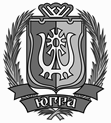 ДЕПАРТАМЕНТ СОЦИАЛЬНОГО РАЗВИТИЯ
ХАНТЫ-МАНСИЙСКОГО АВТОНОМНОГО ОКРУГА – ЮГРЫ
(ДЕПСОЦРАЗВИТИЯ ЮГРЫ)ПРИКАЗО внесении изменений в приложение к приказу Департамента социального развития Ханты-Мансийского автономного округа – Югры от                        13 июля 2012 года № 29-нп «Об утверждении административного регламента предоставления государственной услуги по социальной поддержке инвалидов»г. Ханты-Мансийск«__» _______ 2019 г.                                                                            № ___-нпВ целях приведения нормативных правовых актов Департамента социального развития Ханты-Мансийского автономного округа – Югры
в соответствие с действующим законодательством, руководствуясь постановлением Правительства Ханты-Мансийского автономного 
округа – Югры от 29 января 2011 года № 23-п «О разработке и утверждении административных регламентов осуществления регионального государственного контроля (надзора) и административных регламентов предоставления государственных услуг», п р и к а з ы в а ю:1. Внести в приложение к приказу Департамента социального развития Ханты-Мансийского автономного округа – Югры от 13 июля 2018 года № 29-нп «Об утверждении административного регламента предоставления государственной услуги по социальной поддержке инвалидов» следующие изменения:1.1. Абзац десятый пункта 39 признать утратившим силу.1.2. Пункты 40, 41 изложить в следующей редакции: «40. Для осуществления компенсации расходов на оплату электроэнергии или газа, используемых для отопления жилого помещения, сведения о виде топлива, используемом для отопления жилого помещения, Центр социальных выплат проверяет путем направления запроса в органы местного самоуправления муниципальных образований 
Ханты-Мансийского автономного округа – Югры, отвечающие за согласование проведения переустройства и (или) перепланировки жилого помещения, либо в ресурсоснабжающие организации.Факт отсутствия задолженности по оплате жилых помещений и коммунальных услуг, заключения и (или) выполнения гражданином соглашений по погашению задолженности Центр социальных выплат проверяет, запросив у наймодателей, управляющих компаний, организаций, осуществляющих начисление платежей по оплате расходов, связанных с жилищно-коммунальными услугами, Югорского фонда капитального ремонта многоквартирных домов, регионального оператора по обращению с твердыми коммунальными отходами, сведения о своевременности и полноте оплаты жилого помещения и коммунальных услуг, взносов на капитальный ремонт.Сведения о лицах, проживающих совместно с заявителем, Центр социальных выплат получает в порядке межведомственного информационного взаимодействия с федеральным органом исполнительной власти, уполномоченным на осуществление функций по контролю и надзору в сфере миграции.Выписку из Единого государственного реестра недвижимости о правах Центр социальных выплат запрашивает в порядке межведомственного информационного взаимодействия в соответствии с требованиями законодательства Российской Федерации.41. Документы и сведения, указанные в пункте 40 настоящего Административного регламента, заявитель вправе представить в Центр социальных выплат по собственной инициативе.Непредставление заявителем указанных документов и сведений               не является основанием для отказа ему в предоставлении государственной услуги.».2. Контроль за исполнением настоящего приказа возложить на заместителя директора департамента – начальника управления социальной поддержки и помощи Департамента социального развития 
Ханты-Мансийского автономного округа – Югры.И.о. директора                                                                            Т.А.Пономарева